CURRICULUM VITAE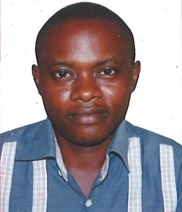 ADESEMOWOADESEMOWO.336218@2freemail.com 	 OBJECTIVE:Seeking  position of a Teacher  to utilise my strong passion for children’s development, together with skills and experience by impacting knowledge that will enhance the academic and moral performances of pupils and studentsPERSONAL DATA: 		MaleDate of Birth:				September 17, 1985Marital Status:			              SingleNationality:			              NigerianPERSONAL SKILLS:Team PlayerFlexibility, Patience and ToleranceGood Communication and Interpersonal Skills.Ability to work under pressureComputer LiteracyAnalytical SkillsPASSPORT DETAILSDate of Issue: 05/05/2016Passport Expiry: 04/05/2021Place of Issue: NigeriaVisa Status: EmploymentEDUCATIONAL QUALIFICATIONOsun State Polytechnic, Iree, Osun State, Nigeria                             November, 2014 Higher National Diploma (HND) Business Administration Osun State Polytechnic, Iree, Osun State, Nigeria.	              July, 2009National Diploma (ND) Business Studies Ibadan Grammar School, Ibadan, Oyo State, Nigeria.	              1998 – 2004 Senior Secondary Certificate Examination (SSCE)WORK EXPERIENCE         .       Smartcare Cleaning Services                                                           May 2016 - till date                Abu Dahbi, U.A.E                Duty: Cleaner Shalom Private School	                                       April,   2016       Ibadan, Nigeria                                                                                       Duty: Head TeacherDAOSAP Nig. Ltd			     		                         April, 2012Ikorodu,Lagos,               Nigeria.               Duty: Administrative OfficerTegaz Watch Securities Ltd                                                               June, 2011               Lagos, Nigeria                          Duty: Security OfficerCorporate Micro finance Bank			    	          August,2010Ibadan, Nigeria.Duty: Marketer (Industrial Training)PROFESSIONAL QUALIFICATIONNigerian Institute of Management (NIM)                                       2015LANGUAGE SPOKEN	English		FluentEXTRA CURRICULAR ACTIVITIESTravelling and meeting peopleREFERENCES                                                                                          Available on request